Διαβάζω πολύ καλά την Παθητική φωνή.Κάνω προφορική εξάσκηση με τα ρήματα: λύνομαι , ψήνομαι.Προσέχω ιδιαίτερα την ορθογραφία του Αορίστου (-ηκα). Όπως έχουμε τονίσει και στην τάξη το -η-  είναι χαρακτηριστικό του Αορίστου.Κάνω χρονική αντικατάσταση στο ρήμα λούζομαι, πληρώνομαι.Κλίνω το ρήμα βάφομαι σε: Ενεστώτα, Παρατατικό, Αόριστο. Κλίνω στους Μέλλοντες το ρήμα: σκέφτομαι.Κλίνω το ρήμα χάνομαι σε Παρακείμενο και Υπερσυντέλικο.Γράφω προτάσεις με:το ρήμα ονειρεύομαι στον Παρατατικό γ΄ ενικό πρόσωπο._______________________________________________________________το ρήμα αισθάνομαι στον Αόριστο α΄ πληθυντικό πρόσωπο._______________________________________________________________το ρήμα γράφομαι στον Συνοπτικό Μέλλοντα β΄ ενικό πρόσωπο._______________________________________________________________το ρήμα στολίζομαι στον Παρακείμενο γ΄ πληθυντικό πρόσωπο._______________________________________________________________ΜΑΘΗΜΑΤΙΚΑΓράφω τα παρακάτω ποσά πρώτα αναλυτικά (ευρώ και λεπτά) και μετά με δεκαδική μορφή.Παράδειγμα: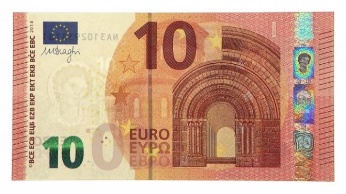 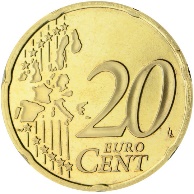 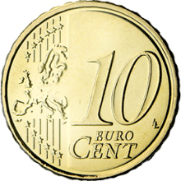 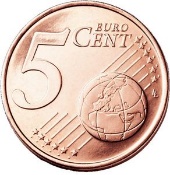 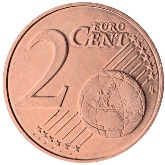 10 € και 37 λεπτά ή 10, 37€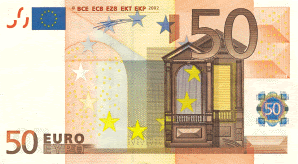 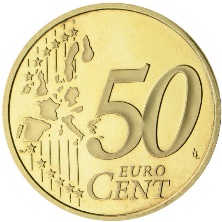 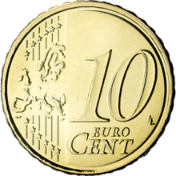 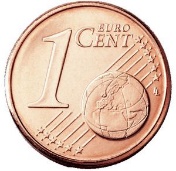 ____________________________________________________________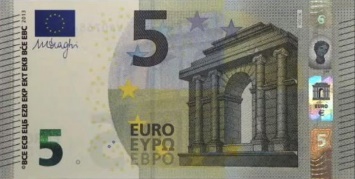 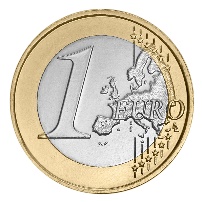 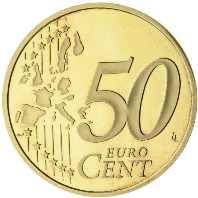 _________________________________________________________________________________________________________________________________________________________________________________________________________________________________________________________________________________________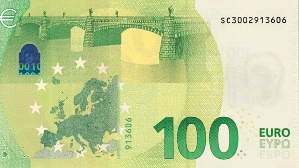 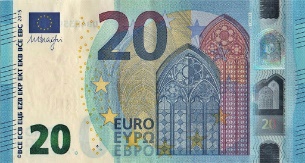 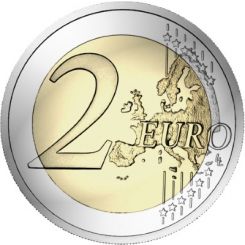 _______________________________________________________________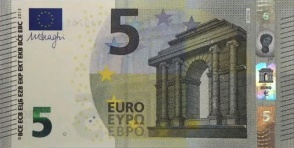 _______________________________________________________________ΠΑΘΗΤΙΚΗ ΦΩΝΗΔιαβάζω πολύ καλά την Παθητική φωνή.Κάνω προφορική εξάσκηση με τα ρήματα: λύνομαι , ψήνομαι.Προσέχω ιδιαίτερα την ορθογραφία του Αορίστου (-ηκα). Όπως έχουμε τονίσει και στην τάξη το -η-  είναι χαρακτηριστικό του Αορίστου.4. Κάνω χρονική αντικατάσταση στο ρήμα λούζομαι, πληρώνομαι.5.Κλίνω το ρήμα βάφομαι σε: Ενεστώτα, Παρατατικό, Αόριστο. 6.Κλίνω στους Μέλλοντες το ρήμα: σκέφτομαι.7.Κλίνω το ρήμα χάνομαι σε Παρακείμενο και Υπερσυντέλικο.8.Γράφω προτάσεις με:το ρήμα ονειρεύομαι στον Παρατατικό γ΄ ενικό πρόσωπο.(χρησιμοποιώ τον ρηματικό τύπο ονειρευόταν)το ρήμα αισθάνομαι στον Αόριστο α΄ πληθυντικό πρόσωπο.(χρησιμοποιώ τον ρηματικό τύπο αισθανθήκαμε)το ρήμα γράφομαι στον Συνοπτικό Μέλλοντα β΄ ενικό πρόσωπο.(χρησιμοποιώ τον ρηματικό τύπο θα γραφτείς)το ρήμα στολίζομαι στον Παρακείμενο γ΄ πληθυντικό πρόσωπο.(χρησιμοποιώ τον ρηματικό τύπο έχουν στολιστεί)ΜΑΘΗΜΑΤΙΚΑΓράφω τα παρακάτω ποσά πρώτα αναλυτικά (ευρώ και λεπτά) και μετά με δεκαδική μορφή.60 € και 63 λ.   ή   60,63 €6 € και 60λ.   ή   6,60 € - 6,6 €6 € και 6λ.   ή   6,06 €63λ.   ή   0,63 €6λ.    ή   0,06 €60λ.   ή   0,60 € - 0,6€122 € και 22λ.   ή   122,22 €55 € και 5λ.   ή   55,05€ΕνεστώταςΠαρατατικόςΑόριστοςΜέλλονταςΕξακολουθητικόςδένομαιδενόμουνδέθηκαθα  δένομαιδένεσαιδενόσουνδέθηκεςθα  δένεσαιδένεταιδενότανδέθηκαθα  δένεταιδενόμαστεδενόμαστεδεθήκαμεθα  δενόμαστεδένεστεδενόσαστεδεθήκατεθα  δένεστεδένονταιδένοντανδέθηκανθα  δένονταιΜέλλονταςΣυνοπτικόςΠαρακείμενοςΥπερσυντέλικοςΜέλλονταςΣυντελεσμένοςθα  δεθώέχω  δεθείείχα  δεθείθα  έχω  δεθείθα  δεθείςέχεις  δεθείείχες  δεθείθα  έχεις  δεθείθα  δεθείέχει  δεθείείχε  δεθείθα     έχει  δεθείθα  δεθούμεέχουμε  δεθείείχαμε  δεθείθα    έχουμε  δεθείθα  δεθείτεέχετε  δεθείείχατε  δεθείθα  έχετε  δεθείθα  δεθούνέχουν  δεθείείχαν  δεθείθα  έχουν  δεθείΕνεστώτας:Παρατατικός:Αόριστος:Μελ. Εξακ/κος:Μελ. Συνοπτικός:Παρακείμενος:Υπερσυντέλικος:Μελ. Συντ/νος:ΕνεστώταςΠαρατατικόςΑόριστοςΜέλλονταςΕξακολουθητικόςδένομαιδενόμουνδέθηκαθα  δένομαιδένεσαιδενόσουνδέθηκεςθα  δένεσαιδένεταιδενότανδέθηκαθα  δένεταιδενόμαστεδενόμαστεδεθήκαμεθα  δενόμαστεδένεστεδενόσαστεδεθήκατεθα  δένεστεδένονταιδένοντανδέθηκανθα  δένονταιΜέλλονταςΣυνοπτικόςΠαρακείμενοςΥπερσυντέλικοςΜέλλονταςΣυντελεσμένοςθα  δεθώέχω  δεθείείχα  δεθείθα  έχω  δεθείθα  δεθείςέχεις  δεθείείχες  δεθείθα  έχεις  δεθείθα  δεθείέχει  δεθείείχε  δεθείθα     έχει  δεθείθα  δεθούμεέχουμε  δεθείείχαμε  δεθείθα    έχουμε  δεθείθα  δεθείτεέχετε  δεθείείχατε  δεθείθα  έχετε  δεθείθα  δεθούνέχουν  δεθείείχαν  δεθείθα  έχουν  δεθείΕνεστώτας: λούζομαι , πληρώνομαιΠαρατατικός: λουζόμουν , πληρωνόμουνΑόριστος: λούστηκα , πληρώθηκαΜελ. Εξακ/κος: θα λούζομαι , θα πληρώνομαι Μελ. Συνοπτικός: θα λουστώ , θα πληρωθώΠαρακείμενος: έχω λουστεί , έχω πληρωθεί Υπερσυντέλικος: είχα λουστεί , είχα πληρωθείΜελ. Συντ/νος: θα έχω λουστεί , θα έχω πληρωθείΕνεστώταςΠαρατατικόςΑόριστοςβάφομαιβαφόμουνβάφτηκαβάφεσαιβαφόσουνβάφτηκεςβάφεταιβαφότανβάφτηκεβαφόμαστεβαφόμαστεβαφτήκαμεβάφεστεβαφόσαστεβαφτήκατεβάφονταιβάφοντανβάφτηκανΜελ. ΕξακολουθητικόςΜελ. ΣυνοπτικόςΜελ. Συντελεσμένοςθα σκέφτομαιθα σκεφτώθα έχω σκεφτείθα σκέφτεσαιθα σκεφτείςθα έχεις σκεφτείθα σκέφτεταιθα σκεφτείθα έχει σκεφτείθα σκεφτόμαστεθα σκεφτούμεθα έχουμε σκεφτείθα σκέφτεστεθα σκεφτείτεθα έχετε σκεφτείθα σκέφτονταιθα σκεφτούνθα έχουν σκεφτείΠαρακείμενοςΥπερσυντέλικοςέχω χαθείείχα χαθείέχεις χαθείείχες χαθείέχει χαθείείχε χαθείέχουμε χαθείείχαμε χαθείέχετε χαθείείχατε χαθείέχουν χαθείείχαν χαθεί